T.C.TEKİRDAĞ NAMIK KEMAL ÜNİVERSİTESİZİRAAT FAKÜLTESİSTAJYER ÖĞRENCİ DEĞERLENDİRME ANKET FORMU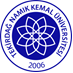 Sayın İşyeri Staj Yetkilisi,Bu anketin amacı, eğitimin niteliğini sürekli ve sistemli bir biçimde geliştirmek üzere sizin değerli görüşlerinizden yararlanmaktır. İşyerinizde staj yapan öğrencimizi aşağıda verilen ölçütlere göre değerlendirmeniz ve ileriye yönelik önerileriniz istenmektedir. Bu konuya katkıda bulunmak için anketi doldurmanız ve staj değerlendirme ve başarı belgesi ile kurumumuza ulaştırmanızı önemle rica eder, öğrencilerimize katkılarınızdan dolayı teşekkür ederiz.Staj yapılan işyeri:İşyeri Adı:Telefon:e-posta:Sayın İşyeri Staj Yetkilisi,Bu anketin amacı, eğitimin niteliğini sürekli ve sistemli bir biçimde geliştirmek üzere sizin değerli görüşlerinizden yararlanmaktır. İşyerinizde staj yapan öğrencimizi aşağıda verilen ölçütlere göre değerlendirmeniz ve ileriye yönelik önerileriniz istenmektedir. Bu konuya katkıda bulunmak için anketi doldurmanız ve staj değerlendirme ve başarı belgesi ile kurumumuza ulaştırmanızı önemle rica eder, öğrencilerimize katkılarınızdan dolayı teşekkür ederiz.Formu dolduran staj yetkilisi:Adı-Soyadı:Görevi:İmza:Tarih:Sayın İşyeri Staj Yetkilisi,Bu anketin amacı, eğitimin niteliğini sürekli ve sistemli bir biçimde geliştirmek üzere sizin değerli görüşlerinizden yararlanmaktır. İşyerinizde staj yapan öğrencimizi aşağıda verilen ölçütlere göre değerlendirmeniz ve ileriye yönelik önerileriniz istenmektedir. Bu konuya katkıda bulunmak için anketi doldurmanız ve staj değerlendirme ve başarı belgesi ile kurumumuza ulaştırmanızı önemle rica eder, öğrencilerimize katkılarınızdan dolayı teşekkür ederiz.Staj yapan öğrencinin:Adı-Soyadı:1: Kesinlikle Katılmıyorum      2: Katılmıyorum    3: Orta      4: Katılıyorum     5: Kesinlikle Katılıyorum1: Kesinlikle Katılmıyorum      2: Katılmıyorum    3: Orta      4: Katılıyorum     5: Kesinlikle Katılıyorum1: Kesinlikle Katılmıyorum      2: Katılmıyorum    3: Orta      4: Katılıyorum     5: Kesinlikle Katılıyorum1: Kesinlikle Katılmıyorum      2: Katılmıyorum    3: Orta      4: Katılıyorum     5: Kesinlikle Katılıyorum1: Kesinlikle Katılmıyorum      2: Katılmıyorum    3: Orta      4: Katılıyorum     5: Kesinlikle Katılıyorum1: Kesinlikle Katılmıyorum      2: Katılmıyorum    3: Orta      4: Katılıyorum     5: Kesinlikle Katılıyorum1: Kesinlikle Katılmıyorum      2: Katılmıyorum    3: Orta      4: Katılıyorum     5: Kesinlikle KatılıyorumDEĞERLENDİRME BOYUTLARIDEĞERLENDİRME BOYUTLARI123451İşyeri kurallarına uyar2Çalışma saatlerine uymakta özen gösterir3İşi zamanında ve tam yapar4Zamanı etkin kullanır5Motivasyon ve öğrenme isteği vardır6Görev ve sorumluluk bilinci vardır7Etik sorumlulukları kavrama ve benimseme düzeyi yüksektir8İletişim kurma becerisi ve grup çalışmasına yatkınlığı vardır9Talimatları takip eder10İnisiyatif alabilme becerisi vardır11Öneri getirebilme becerisi vardır12Kendine olan güveni vardır13Değişen koşullara uyum sağlar14Sözlü ve yazılı iletişimi sağlama becerisi vardır15Mesleki alan bilgisi ve uygulama becerisi vardır16Mesleki alanında araştırma ve öğrenme merakı vardır17Mesleki alanında teknolojik yeniliklere uyum sağlama yeteneği vardır18Genel değerlendirmeStaj uygulamasının daha verimli olması için varsa önerileriniz?Staj uygulamasının daha verimli olması için varsa önerileriniz?Staj uygulamasının daha verimli olması için varsa önerileriniz?Staj uygulamasının daha verimli olması için varsa önerileriniz?Staj uygulamasının daha verimli olması için varsa önerileriniz?Staj uygulamasının daha verimli olması için varsa önerileriniz?Staj uygulamasının daha verimli olması için varsa önerileriniz?Adres: Tekirdağ Namık Kemal Üniversitesi Ziraat Fakültesi Namık Kemal Mah. Kampus Cad. No:1 59030 T.dağWeb: http//ziraat.nku.edu.tr      Tel: 0 282 250 20 00      Faks: 0 282 250 99 29      e-posta: dekanlik@nku.edu.tr     Adres: Tekirdağ Namık Kemal Üniversitesi Ziraat Fakültesi Namık Kemal Mah. Kampus Cad. No:1 59030 T.dağWeb: http//ziraat.nku.edu.tr      Tel: 0 282 250 20 00      Faks: 0 282 250 99 29      e-posta: dekanlik@nku.edu.tr     Adres: Tekirdağ Namık Kemal Üniversitesi Ziraat Fakültesi Namık Kemal Mah. Kampus Cad. No:1 59030 T.dağWeb: http//ziraat.nku.edu.tr      Tel: 0 282 250 20 00      Faks: 0 282 250 99 29      e-posta: dekanlik@nku.edu.tr     Adres: Tekirdağ Namık Kemal Üniversitesi Ziraat Fakültesi Namık Kemal Mah. Kampus Cad. No:1 59030 T.dağWeb: http//ziraat.nku.edu.tr      Tel: 0 282 250 20 00      Faks: 0 282 250 99 29      e-posta: dekanlik@nku.edu.tr     Adres: Tekirdağ Namık Kemal Üniversitesi Ziraat Fakültesi Namık Kemal Mah. Kampus Cad. No:1 59030 T.dağWeb: http//ziraat.nku.edu.tr      Tel: 0 282 250 20 00      Faks: 0 282 250 99 29      e-posta: dekanlik@nku.edu.tr     Adres: Tekirdağ Namık Kemal Üniversitesi Ziraat Fakültesi Namık Kemal Mah. Kampus Cad. No:1 59030 T.dağWeb: http//ziraat.nku.edu.tr      Tel: 0 282 250 20 00      Faks: 0 282 250 99 29      e-posta: dekanlik@nku.edu.tr     Adres: Tekirdağ Namık Kemal Üniversitesi Ziraat Fakültesi Namık Kemal Mah. Kampus Cad. No:1 59030 T.dağWeb: http//ziraat.nku.edu.tr      Tel: 0 282 250 20 00      Faks: 0 282 250 99 29      e-posta: dekanlik@nku.edu.tr     